GOVERNO DO ESTADO DE MINAS GERAIS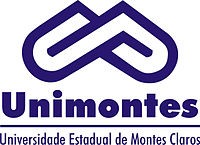 Universidade Estadual de Montes Claros 
Telefone: (38) 3229-8160/e-mail: prex@unimontes.brRELATÓRIO TRIMESTRAL DE AÇÕES DE EXTENSÃOMESES E ANO DE REFERÊNCIA:TÍTULO DO PROGRAMA/PROJETO:NÚMERO DE PESSOAS DA EQUIPE DE TRABALHO (COMPROVAÇÃO – ANEXO I E/OU II)ANEXO I - INSTRUMENTO DE REGISTRO DA EQUIPE DE TRABALHO: PROFESSORES E/OU TÉCNICOS ADMINISTRATIVOSANEXO II–INSTRUMENTO DE REGISTRO DA EQUIPE DE TRABALHO: ACADÊMICOS[1] Informar o CPF, obrigatoriamente.AÇÕES DESENVOLVIDASNome do Coordenador (a) do Programa/ProjetoDocente (s)Discente (s)Parceiro (s) Unimontes (Professores convidados ououtros)Parceiro (s) Externo(s)NºNOMEDEPTO/SETORMASPCPFCARGA HORÁRIA1.2.3.4.5.6.7.8.9.10.11.12.NºNOMECURSOPERÍODOCPF[1]ASSINATURA1.2.3.4.5.6.7.8.9.10.11.12.13.14.15.16.17.CURSO (Comprovação – Anexo III)CURSO (Comprovação – Anexo III)CURSO (Comprovação – Anexo III)CURSO (Comprovação – Anexo III)Tipo de CursoCarga HoráriaNº de ParticipantesNome do curso, data, local, comunidade atendida.Quantidade Total de Cursos:Quantidade Total de Cursos:Quantidade Total de Cursos:Quantidade Total de Cursos:EVENTO (Comprovação – Anexo III)EVENTO (Comprovação – Anexo III)EVENTO (Comprovação – Anexo III)Tipo de EventoNº de ParticipantesNome do Evento, data, local, comunidade atendida.Quantidade Total de Eventos:Quantidade Total de Eventos:Quantidade Total de Eventos:PRESTAÇÃO DE SERVIÇOS (Comprovação – Anexo III)PRESTAÇÃO DE SERVIÇOS (Comprovação – Anexo III)PRESTAÇÃO DE SERVIÇOS (Comprovação – Anexo III)PRESTAÇÃO DE SERVIÇOS (Comprovação – Anexo III)Tipo de Prestação de ServiçoNº deAtendimentosNº deProcedimentosNome do serviço realizado, data, local,comunidade atendida.Quantidade Total de Prestação de Serviço (atendimentos prestados/procedimentos realizados):Quantidade Total de Prestação de Serviço (atendimentos prestados/procedimentos realizados):Quantidade Total de Prestação de Serviço (atendimentos prestados/procedimentos realizados):Quantidade Total de Prestação de Serviço (atendimentos prestados/procedimentos realizados):DADOS DE PUBLICAÇÕES E OUTROS PRODUTOS ACADÊMICOS (Comprovação anexa)DADOS DE PUBLICAÇÕES E OUTROS PRODUTOS ACADÊMICOS (Comprovação anexa)DADOS DE PUBLICAÇÕES E OUTROS PRODUTOS ACADÊMICOS (Comprovação anexa)Tipo de publicação e/ou produto acadêmicoNomeData da publicaçãoQuantidade Total de publicações e ou produtos acadêmicos:Quantidade Total de publicações e ou produtos acadêmicos:Quantidade Total de publicações e ou produtos acadêmicos: